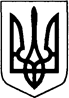 КИЇВСЬКА ОБЛАСТЬТЕТІЇВСЬКА МІСЬКА РАДАДЕСЯТА СЕСІЯперше пленарне засіданняРІШЕННЯ28 вересня 2021 року                                                                №  421 - 10 - VІІІПро передачу майна комунальної власності з балансу Комунального підприємства «Комунальне некомерційнепідприємство «Тетіївський центр первинноїмедико-санітарної допомоги» Тетіївської міської ради на баланс Виконавчого комітетуТетіївської міської ради      Відповідно до пункту 31 частини 1 статті 26, статті 60 Закону України «Про місцеве самоврядування», враховуючи рекомендації постійної депутатської комісії з питань торгівлі, житлово-комунального господарства, побутового обслуговування, громадського харчування, управління комунальною власністю, благоустрою, транспорту, зв’язку, Тетіївська міська рада                                                В И Р І Ш И Л А:Передати безоплатно майно з балансу Комунального підприємства «Комунальне некомерційне підприємство «Тетіївський центр первинної медико-санітарної допомоги»» Тетіївської міської ради на баланс Виконавчого комітету Тетіївської міської ради ( додаток ).2.     Контроль за виконанням цього рішення покласти на постійну депутатську комісію та з питань торгівлі, житлово-комунального господарства, побутового обслуговування, громадського харчування, управління комунальною власністю,  благоустрою, транспорту, зв’язку ( голова комісії - Фармагей В.В.) та на першого заступника міського голови Кизимишина В.Й.         Міський голова                                               Богдан БАЛАГУРАСекретар міської ради                                                  Наталія ІВАНЮТА                                                                              Додаток                                                                                                                 до рішення  десятої сесії                                                                        Тетіївської міської ради                                                                                 VIII скликання                                                                         від 28.09.2021 р. №  421 -10-VIIIПЕРЕЛІКмайна для передачі з балансу Комунального підприємства «Комунальне некомерційне підприємство «Тетіївський центр первинної медико-санітарної допомоги»» Тетіївської міської ради на баланс Виконавчого комітету Тетіївської міської ради1. Нежитлове приміщення (будівля швидкої допомоги) загальною площею 90,7 кв. м., що знаходиться за адресою: вул. Цвіткова, 26-Б, м. Тетіїв Білоцерківського району Київської області.